RENCANA BISNISPENDIRIAN USAHA LAUNDRY“RANDORI”DI KEMAYORAN, JAKARTA PUSATOleh :Nama : Michael ChristianNIM : 70150262RENCANA BISNISDiajukan sebagai salah satu syaratuntuk memperoleh gelar Sarjana Administrasi BisnisProgram Studi Administrasi BisnisKonsentrasi Kewirausahaan 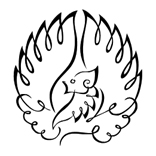 INSTITUT BISNIS dan INFORMATIKA KWIK KIAN GIEJAKARTAAGUSTUS 2019